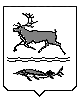 МУНИЦИПАЛЬНОЕ ОБРАЗОВАНИЕ СЕЛЬСКОЕ ПОСЕЛЕНИЕ КАРАУЛТАЙМЫРСКОГО ДОЛГАНО-НЕНЕЦКОГО МУНИЦИПАЛЬНОГО РАЙОНАКРАСНОЯРСКОГО КРАЯКАРАУЛЬСКИЙ СЕЛЬСКИЙ СОВЕТ ДЕПУТАТОВРЕШЕНИЕот «01» апреля 2021 г.              			       		          №1099О выдвижении делегатов для участия в работе IХ Съезде депутатов Красноярского края	Руководствуясь постановлением Законодательного Собрания Красноярского края  от 18.03.2021 № 11-4857П «О созыве IХ  Съезда депутатов Красноярского края», Караульский сельский Совет депутатовРЕШИЛ:1.Выдвинуть делегатами для участия в работе IХ Съезда депутатов Красноярского края: Яптунэ Семёна Васильевича – Депутата по Тухардскому двухмандатному избирательному округу №5, 01.05.1987 г.р., образование начальное профессиональное, преподавателя хореографии муниципального бюджетного учреждения дополнительного образования «Детская школа искусств им. Б.Н. Молчанова».2. Поручить Руднику Дмитрию Владимировичу, председателю Караульского сельского Совета депутатов, представить решение в Законодательное Собрание Красноярского края.3. Настоящее Решение вступает в силу с момента подписания.Председатель Караульского сельского Совета депутатов                             		                   Д.В. Рудник